Name : Alex KrauelAddress : 926 RT 028 RW 006, Desa Prenggan, Kecamatan Kotagede, Kota Yogyakarta, 55172Mobile Number : 085246695024E-mail Address : akrauel@princeton.eduName : Alex KrauelAddress : 926 RT 028 RW 006, Desa Prenggan, Kecamatan Kotagede, Kota Yogyakarta, 55172Mobile Number : 085246695024E-mail Address : akrauel@princeton.edu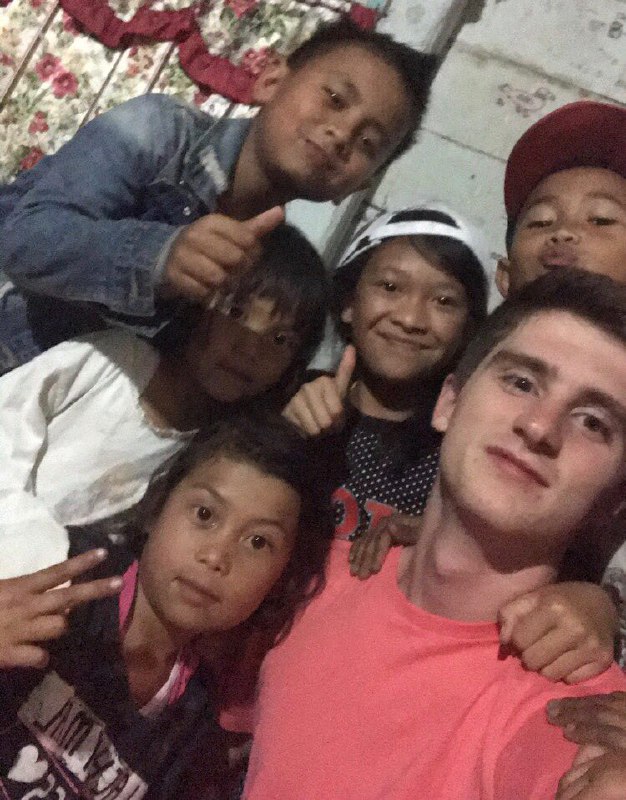 Personal InformationPersonal InformationPersonal InformationPersonal InformationDate of Birth: October 19, 1999Place of Birth: Princeton, New Jersey, USASex: MaleNationality: United States & SpainDate of Birth: October 19, 1999Place of Birth: Princeton, New Jersey, USASex: MaleNationality: United States & SpainDate of Birth: October 19, 1999Place of Birth: Princeton, New Jersey, USASex: MaleNationality: United States & SpainDate of Birth: October 19, 1999Place of Birth: Princeton, New Jersey, USASex: MaleNationality: United States & SpainFormal EducationFormal EducationFormal EducationFormal EducationWest Windsor- Plainsboro High School South (Princeton Junction, NJ)Thomas R. Grover Middle School (West Windsor, NJ)Village Upper Elementary School (West Windsor, NJ)Maurice Hawk Elementary School (Princeton Junction, NJ)West Windsor- Plainsboro High School South (Princeton Junction, NJ)Thomas R. Grover Middle School (West Windsor, NJ)Village Upper Elementary School (West Windsor, NJ)Maurice Hawk Elementary School (Princeton Junction, NJ)West Windsor- Plainsboro High School South (Princeton Junction, NJ)Thomas R. Grover Middle School (West Windsor, NJ)Village Upper Elementary School (West Windsor, NJ)Maurice Hawk Elementary School (Princeton Junction, NJ)2014-20182011-20142009-20112005-2009ObjectiveObjectiveObjectiveObjectiveTo approach service learning effectively by making lasting friendships, memories, and connections at my NGO and learn more about local culture, values, lifestyle, and regional issues.To approach service learning effectively by making lasting friendships, memories, and connections at my NGO and learn more about local culture, values, lifestyle, and regional issues.To approach service learning effectively by making lasting friendships, memories, and connections at my NGO and learn more about local culture, values, lifestyle, and regional issues.To approach service learning effectively by making lasting friendships, memories, and connections at my NGO and learn more about local culture, values, lifestyle, and regional issues.Experience & ActivitiesExperience & ActivitiesExperience & ActivitiesExperience & Activities2014-2018Model United Nations Team, West Windsor NJPresident & Head ChairManaged over $10k in club finances, 5 overnight trips per year, and 150+ club members Coordinated committees, training sessions, sponsorship outreach, and correspondence for our school’s annual MUN conference of roughly 400 studentsModel United Nations Team, West Windsor NJPresident & Head ChairManaged over $10k in club finances, 5 overnight trips per year, and 150+ club members Coordinated committees, training sessions, sponsorship outreach, and correspondence for our school’s annual MUN conference of roughly 400 studentsModel United Nations Team, West Windsor NJPresident & Head ChairManaged over $10k in club finances, 5 overnight trips per year, and 150+ club members Coordinated committees, training sessions, sponsorship outreach, and correspondence for our school’s annual MUN conference of roughly 400 students2015-2018Class President, West Windsor NJElected by my classmates in sophomore, junior, and senior years of high schoolOrganized junior and senior prom, the senior trip, class fundraisers (talent shows, sports tournaments, football concessions), homecoming decorations, spirit week, class rallies, and picnics.Class President, West Windsor NJElected by my classmates in sophomore, junior, and senior years of high schoolOrganized junior and senior prom, the senior trip, class fundraisers (talent shows, sports tournaments, football concessions), homecoming decorations, spirit week, class rallies, and picnics.Class President, West Windsor NJElected by my classmates in sophomore, junior, and senior years of high schoolOrganized junior and senior prom, the senior trip, class fundraisers (talent shows, sports tournaments, football concessions), homecoming decorations, spirit week, class rallies, and picnics.2016-2018Peer Leader, West Windsor NJSelected by teachers and guidance counselor for leadership, personality, and attitude Led weekly peer groups with freshmenCoordinated school activities such as orientation, college fair and back to school nightFostered a positive and friendly school environmentPeer Leader, West Windsor NJSelected by teachers and guidance counselor for leadership, personality, and attitude Led weekly peer groups with freshmenCoordinated school activities such as orientation, college fair and back to school nightFostered a positive and friendly school environmentPeer Leader, West Windsor NJSelected by teachers and guidance counselor for leadership, personality, and attitude Led weekly peer groups with freshmenCoordinated school activities such as orientation, college fair and back to school nightFostered a positive and friendly school environment2015-2018Science Bowl Team, West Windsor NJTeam CaptainSpecialized in chemistry and energy sciencesPlaced 1st in NJ, and Top 12 in Nationals in 2017Organized biweekly practices, tryouts, invitationals, and mock competitionsScience Bowl Team, West Windsor NJTeam CaptainSpecialized in chemistry and energy sciencesPlaced 1st in NJ, and Top 12 in Nationals in 2017Organized biweekly practices, tryouts, invitationals, and mock competitionsScience Bowl Team, West Windsor NJTeam CaptainSpecialized in chemistry and energy sciencesPlaced 1st in NJ, and Top 12 in Nationals in 2017Organized biweekly practices, tryouts, invitationals, and mock competitionsJune 2017American Legion Jersey Boys’ StateSelected to represent my school at 1-week government simulation program for politically involved students across New JerseyElected by my peers in the program to serve as State Senator, one of the highest legislative positionsCo-drafted a bill about renewable energy expansion that passed in both houses of congressAmerican Legion Jersey Boys’ StateSelected to represent my school at 1-week government simulation program for politically involved students across New JerseyElected by my peers in the program to serve as State Senator, one of the highest legislative positionsCo-drafted a bill about renewable energy expansion that passed in both houses of congressAmerican Legion Jersey Boys’ StateSelected to represent my school at 1-week government simulation program for politically involved students across New JerseyElected by my peers in the program to serve as State Senator, one of the highest legislative positionsCo-drafted a bill about renewable energy expansion that passed in both houses of congressJuly-August 2016July-August 2018Student at French Immersion ProgramsAlliance Française, Rouen, FranceInstitut Tourraine, Tours, FranceStayed with local host family in France for 5 weeks as part of language and cultural immersion program (x2)Took classes and workshops about French language and culture for 35 hrs/week in the Alliance Française (2016) and Institut Tourraine (2018)Earned the DALF diploma for a C1 level of proficiency in French languageStudent at French Immersion ProgramsAlliance Française, Rouen, FranceInstitut Tourraine, Tours, FranceStayed with local host family in France for 5 weeks as part of language and cultural immersion program (x2)Took classes and workshops about French language and culture for 35 hrs/week in the Alliance Française (2016) and Institut Tourraine (2018)Earned the DALF diploma for a C1 level of proficiency in French languageStudent at French Immersion ProgramsAlliance Française, Rouen, FranceInstitut Tourraine, Tours, FranceStayed with local host family in France for 5 weeks as part of language and cultural immersion program (x2)Took classes and workshops about French language and culture for 35 hrs/week in the Alliance Française (2016) and Institut Tourraine (2018)Earned the DALF diploma for a C1 level of proficiency in French language2014-2018WWP South AthleticsPlayer on my high school’s varsity soccer and volleyball teamsWWP South AthleticsPlayer on my high school’s varsity soccer and volleyball teamsWWP South AthleticsPlayer on my high school’s varsity soccer and volleyball teams2017-2018Independent TutorTutored 5 students in mathematics, chemistry, and biology throughout my senior yearPrepared curriculum and materials for the one-on-one tutoring sessionsIndependent TutorTutored 5 students in mathematics, chemistry, and biology throughout my senior yearPrepared curriculum and materials for the one-on-one tutoring sessionsIndependent TutorTutored 5 students in mathematics, chemistry, and biology throughout my senior yearPrepared curriculum and materials for the one-on-one tutoring sessionsCommunity & Social ProjectsCommunity & Social ProjectsCommunity & Social ProjectsCommunity & Social Projects2017-2018HITOPS, Teen CounselorExposed teens in underserved communities to important topics about sexual health including STD prevention, healthy sex practices, homophobia reduction, and sexual assault awarenessLed dozens of workshops and discussions in schools, community centers, and juvenile correction facilities across New Jersey 250+ volunteer hours at HiTOPS by the end of senior yearHITOPS, Teen CounselorExposed teens in underserved communities to important topics about sexual health including STD prevention, healthy sex practices, homophobia reduction, and sexual assault awarenessLed dozens of workshops and discussions in schools, community centers, and juvenile correction facilities across New Jersey 250+ volunteer hours at HiTOPS by the end of senior yearHITOPS, Teen CounselorExposed teens in underserved communities to important topics about sexual health including STD prevention, healthy sex practices, homophobia reduction, and sexual assault awarenessLed dozens of workshops and discussions in schools, community centers, and juvenile correction facilities across New Jersey 250+ volunteer hours at HiTOPS by the end of senior year2015-2017American Cancer Society (Mercer County Branch), Vice President of EventsHelped raise over $2,000/yr for the American Cancer Society to go towards cancer research and treatments Was lead coordinator of district-wide fundraisers such as Relay Idol, volleyball tournaments, local carnivals, and more American Cancer Society (Mercer County Branch), Vice President of EventsHelped raise over $2,000/yr for the American Cancer Society to go towards cancer research and treatments Was lead coordinator of district-wide fundraisers such as Relay Idol, volleyball tournaments, local carnivals, and more American Cancer Society (Mercer County Branch), Vice President of EventsHelped raise over $2,000/yr for the American Cancer Society to go towards cancer research and treatments Was lead coordinator of district-wide fundraisers such as Relay Idol, volleyball tournaments, local carnivals, and more 2015-2018Central Jersey Student Innovators’ Association, Co-Founder & Co-PresidentHosted seminars in science, technology, and innovation with professional guest speakers free of chargeCoordinated outreach to potential speakers and event logisticsTaught public speaking and presentational skills to interested teenagersCentral Jersey Student Innovators’ Association, Co-Founder & Co-PresidentHosted seminars in science, technology, and innovation with professional guest speakers free of chargeCoordinated outreach to potential speakers and event logisticsTaught public speaking and presentational skills to interested teenagersCentral Jersey Student Innovators’ Association, Co-Founder & Co-PresidentHosted seminars in science, technology, and innovation with professional guest speakers free of chargeCoordinated outreach to potential speakers and event logisticsTaught public speaking and presentational skills to interested teenagers2014-2016West Windsor Soccer Association, Volunteer CoachRan training and scrimmages for 4th and 5th grade recreational soccer players once a weekWest Windsor Soccer Association, Volunteer CoachRan training and scrimmages for 4th and 5th grade recreational soccer players once a weekWest Windsor Soccer Association, Volunteer CoachRan training and scrimmages for 4th and 5th grade recreational soccer players once a weekStrong PointsStrong PointsStrong PointsStrong PointsCurious and open-minded, eager to readily escape comfort zoneVery energetic and enthusiastic, especially when forming new ideas and connectionsFriendly demeanor and extroverted, love talking to everyone Not easily discouraged when dealing with setbacks, try to consider issues from different anglesSkilled improviser, can deliver good quality results even with little time to prepare Light-hearted, know how to relax, and love to joke around and have fun!Curious and open-minded, eager to readily escape comfort zoneVery energetic and enthusiastic, especially when forming new ideas and connectionsFriendly demeanor and extroverted, love talking to everyone Not easily discouraged when dealing with setbacks, try to consider issues from different anglesSkilled improviser, can deliver good quality results even with little time to prepare Light-hearted, know how to relax, and love to joke around and have fun!Curious and open-minded, eager to readily escape comfort zoneVery energetic and enthusiastic, especially when forming new ideas and connectionsFriendly demeanor and extroverted, love talking to everyone Not easily discouraged when dealing with setbacks, try to consider issues from different anglesSkilled improviser, can deliver good quality results even with little time to prepare Light-hearted, know how to relax, and love to joke around and have fun!Curious and open-minded, eager to readily escape comfort zoneVery energetic and enthusiastic, especially when forming new ideas and connectionsFriendly demeanor and extroverted, love talking to everyone Not easily discouraged when dealing with setbacks, try to consider issues from different anglesSkilled improviser, can deliver good quality results even with little time to prepare Light-hearted, know how to relax, and love to joke around and have fun!SkillsSkillsSkillsSkillsLanguage Skills:English (native speaker)Spanish (native speaker)French (fluent)Bahasa Indonesia (sedikit-sedikit :) )Computer Skills:Operating System: Windows & MacOSApplication Program Office: Microsoft Office (Excel, Word, Power Point)Other Skills:Public SpeakingEvent PlanningScientific ResearchWriting (investigative papers and summary reports)Cooking (and eating!)Good with childrenLanguage Skills:English (native speaker)Spanish (native speaker)French (fluent)Bahasa Indonesia (sedikit-sedikit :) )Computer Skills:Operating System: Windows & MacOSApplication Program Office: Microsoft Office (Excel, Word, Power Point)Other Skills:Public SpeakingEvent PlanningScientific ResearchWriting (investigative papers and summary reports)Cooking (and eating!)Good with childrenLanguage Skills:English (native speaker)Spanish (native speaker)French (fluent)Bahasa Indonesia (sedikit-sedikit :) )Computer Skills:Operating System: Windows & MacOSApplication Program Office: Microsoft Office (Excel, Word, Power Point)Other Skills:Public SpeakingEvent PlanningScientific ResearchWriting (investigative papers and summary reports)Cooking (and eating!)Good with childrenLanguage Skills:English (native speaker)Spanish (native speaker)French (fluent)Bahasa Indonesia (sedikit-sedikit :) )Computer Skills:Operating System: Windows & MacOSApplication Program Office: Microsoft Office (Excel, Word, Power Point)Other Skills:Public SpeakingEvent PlanningScientific ResearchWriting (investigative papers and summary reports)Cooking (and eating!)Good with childrenInterestsInterestsInterestsInterestsRenewable Energy, Environmental Conservation, Education, Animal Welfare, Human Rights, Technology, Politics, Public Policy, Psychology, Mathematics, PhilosophyRenewable Energy, Environmental Conservation, Education, Animal Welfare, Human Rights, Technology, Politics, Public Policy, Psychology, Mathematics, PhilosophyRenewable Energy, Environmental Conservation, Education, Animal Welfare, Human Rights, Technology, Politics, Public Policy, Psychology, Mathematics, PhilosophyRenewable Energy, Environmental Conservation, Education, Animal Welfare, Human Rights, Technology, Politics, Public Policy, Psychology, Mathematics, Philosophy